13th Annual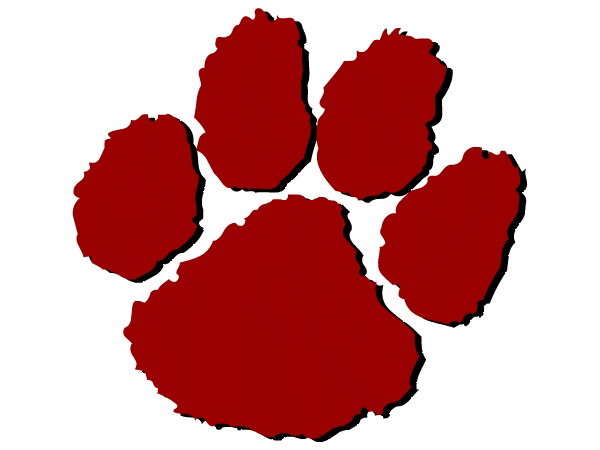 Tiger Relays2/17/2017Saturday, April 28th, 2018Dietz Stadium, Kingston, NYOfficial Steeple Jump Pit***********************************************************************No more cards - Full FAT (by Fulton Accurate Timing)Register online at ny.milesplit.comResults (times, splits, videos) posted immediately to Twitter@TigerRelays (KingstonTigerRelays)**Please Note the Check Payable**Make Checks Payable to: First Capital Track Club(Federal ID/EIN # Available)******************************************************************************************Meet Information1) Field Events: Field athletes cannot compete in the same Frosh/Soph as Varsity event! Field event athletes must be registered through ny.milesplit.com. Registration will be closed Friday night at 8:00pm before the meet.All events will be put in flights. Check-in at the event locationa. All Field events will be individual events: 4 entries max - Frosh/Soph; 4 entries max - Varsb. Frosh/Soph: 3 attempts; no finals;c. Varsity: 3 attempts, Top 9 go to finals (3 additional throws)d. To keep the meet moving, there will be minimum marks at the varsity level: The 1st attempt will be measured, and then, only marks which meet the minimum distance will be measured.Varsity Minimum Marks (first attempt will be measured):Boys Shot: V:35 		Girls Shot: V:25Boys Discus: V:90 	Girls Discus: V:70Boys Long: V:17 		Girls Long: V:12Boys Triple: V:36 	Girls Triple: V:262) Pole Vault:a. Frosh/Soph Girls start at 9:00; Followed by Frosh/Soph BoysFrosh/Soph Girls - 6’, 7’, 8’, then every 6”; Frosh/Soph Boys - 8’, 9’, 10’, then every 6”b. Varsity Girls (no earlier than 12:30); followed by Varsity BoysVarsity Girls - 7’, 8’, 9’ then every 6”; followed by Varsity Boys - 8’, 9’, 10’, then every 6”13th AnnualTiger Relays************************************************************************************3) Track Events: Track athletes may compete in both Frosh/Soph and Varsity events (except Steeplechase).Track event athletes much be registered through ny.milesplit.com. Registration will be closed Friday night at 8:00pm before the meet.Athletes will be brought onto the in-field for warm-up.After the finish, athletes will exit immediately by the gate next to the finish.No athletes will be allowed on the infield unless they are in the next event. This will bestrictly enforced.Maximum of ¼ inch spikesa. Max of 2 relay teams per relay event; except DMR (1 Team Max)b. Max of 3 athletes per individual event: Steeple Chase, 1500/1600, 400IH/LH4) 110/100 Hurdle Relay: seeded and run as an open; and then added together (This is so coaches can get individual times on their athletes). Teams must register 3 individual athletes with individual seed times.5) Scoring: will be 10 – 8 – 6 - 5 - 4 – 3 – 2 – 1 in each event. Boys and girls teams are scored separately. Medals will go to the top 6 in each event. Team trophies will be given to 1st and 2nd place varsity boys and girls, and to 1st and 2nd place frosh/soph boys and girls.6) New York State Public High School Athletic Association rules on participation limits will be enforced.7) We will have a limited number of blocks at the track. However, teams are encouraged to bring their own.8) All checks and vouchers due by Wed before the meetPayable to: Kingston Track & Field Club (Federal ID/EIN # Available)9) Any Questions, please contact Joe Cahill:E-mail: jcahill@kingstoncityschoools.org or cell phone: (845) 901-926113th AnnualTiger Relays*******************************************************************************Order of EventsVarsity Javelin (Boys and Girls): open pit from 9:00am-11:00am (experienced throwers only!)Frosh/Soph Track Events: 9:00am startG/B: SMR (400, 200, 200, 800)G/B: DMR (1200, 400, 800, 1600) *(max of 1 team)*G/B: 4 x 100G/B: 4 x 800G/B: 4 x 400Girls Frosh/Soph: 2000m steeple *(max of 3 entries)*Girls Varsity Steeple Chase: (no earlier than) 12:00pm startVarsity: 2000m Steeple *(max of 3 entries)*Girls Boys Frosh/Soph: 2000m Steeple *(max of 3 entries)*Boys Varsity: 3000m Steeple *(max of 3 entries)*30 Minute Break for Coaches, Officials and Varsity Warm-upsVarsity Track Events: (no earlier than) 12:30pm startG: 3 x 100 Hurdles (times of the 3 hurdlers will be added together)B: 3 x110 Hurdles (times of the 3 hurdlers will be added together)G/B: 4 x 800G/B: 4 x 100G/B: Individual 1500/1600 *(max of 3 entries)* 		Seeded Heat will be LastG/B: Individual 400 Hurdles *(max of 3 entries)* 		Seeded Heat will be FirstG/B: 4 x 200G/B: DMR (1200-400-800-1600) *(max of 1 team)*G/B: 4x 400Frosh/Soph Field Events: 9:00am startGirls Pole Vault followed by Boys Pole VaultGirls Long Jump followed by Triple JumpBoys Triple Jump followed by Long JumpGirls High Jump followed by Boys High Jump (may be at the same time)Boys Discus followed by Girls DiscusGirls Shot followed by Boys ShotVarsity Field Events (no earlier than) 12:30pm startGirls Pole Vault followed by Boys Pole VaultGirls Long Jump followed by Triple JumpBoys Triple Jump followed by Long JumpGirls High Jump followed by Boys High Jump (may be at the same time)Boys Discus followed by Girls DiscusGirls Shot followed by Boys ShotResults Posted to Twitter: @TigerRelays (KingstonTigerRelays)13th AnnualTiger RelaysTeam Information**Please make sure the contact information is correct and up to date**High School Name School AddressAthletic Dept Phone: Team Coach/Contact: Contact Phone: Contact E-Mail: Blanket Fee: $400 		Boys Team: $200 		Girls Team: $200OrNumber of Track Relay Teams: _______ x $40 = _______Individual Field Events: _______ x $10 = _______Total Due:				$25 minimum entry*All checks and vouchers due by the Wednesday before the meet.*Make Checks or Vouchers Payable to: First Capital Track ClubMail to: 				or 				Fax to:Kingston High School 						KHS Athletic DepartmentAttn: Joe Cahill 							Attn: KHS Track403 Broadway 							Fax #: 845 331-161Kingston NY, 12401Register at ny.milesplit.comRegistration closed Friday night at 8:00pm before the meet